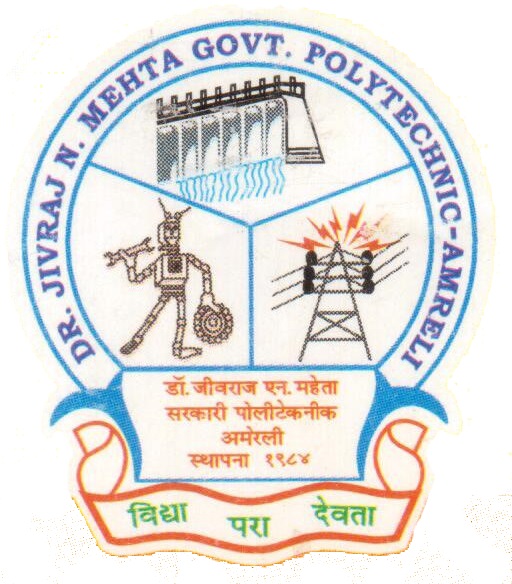 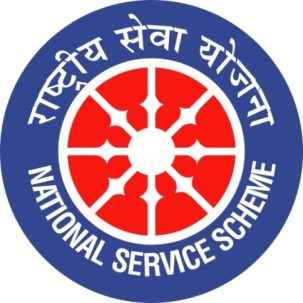 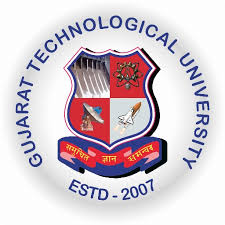 GUJARAT TECHNOLOGY UNIVERSITYNATIONAL SERVICE SCHEMEDR.J.N.MEHTA GOVERNMENT POLYTECHNIC-AMRELIA Report on 70th Anniversary of Indian ConstitutionOn 26/11/2019 NSS Unit Name/College Name: Dr. JNMGPA - NSS unitEvent NAME: Celebration of 70th Anniversary of Indian ConstitutionEvent Date, Time and Location: 26/11/2019, Main Building-Room No.-202.Brief Description of the Event: 	Dr. JNMGPA - NSS unit celebrated 70th Anniversary of Indian Constitution with the students of our institute. After completing the very first speech by K.D. Ramanuj about our “CONSTITUTION” one student namely Trushant Devmurari delivered the complete lecture on the same. At the end we have read the preamble of our Constitution and took an oath altogether…….Jay HindHonourable Principal B.P. Raval Sir, HOD-Elect. S.V. Jagani Sir, Lect. K.D. Ramanuj Sir, Lect. M.D. Mathukia Sir (NSS-Committee Member) were present during this precious occasion. Photographs of the Event: 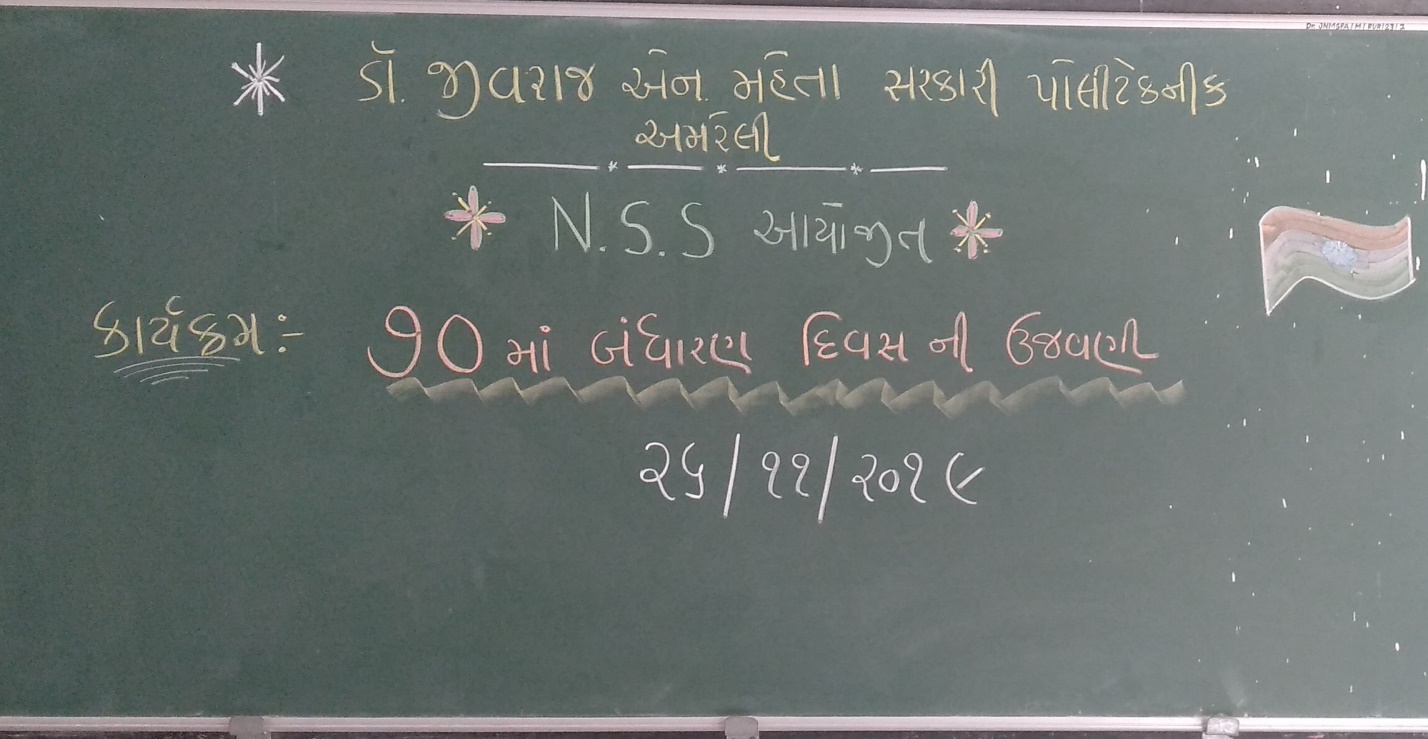 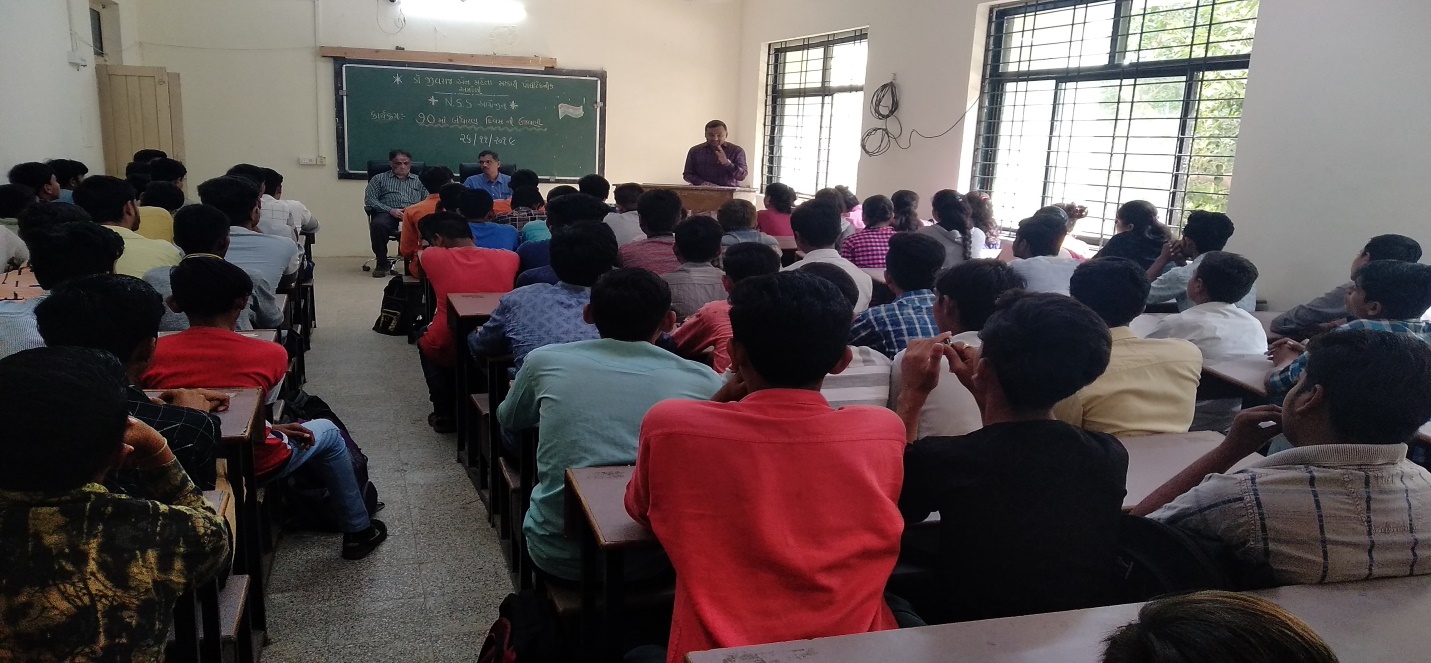 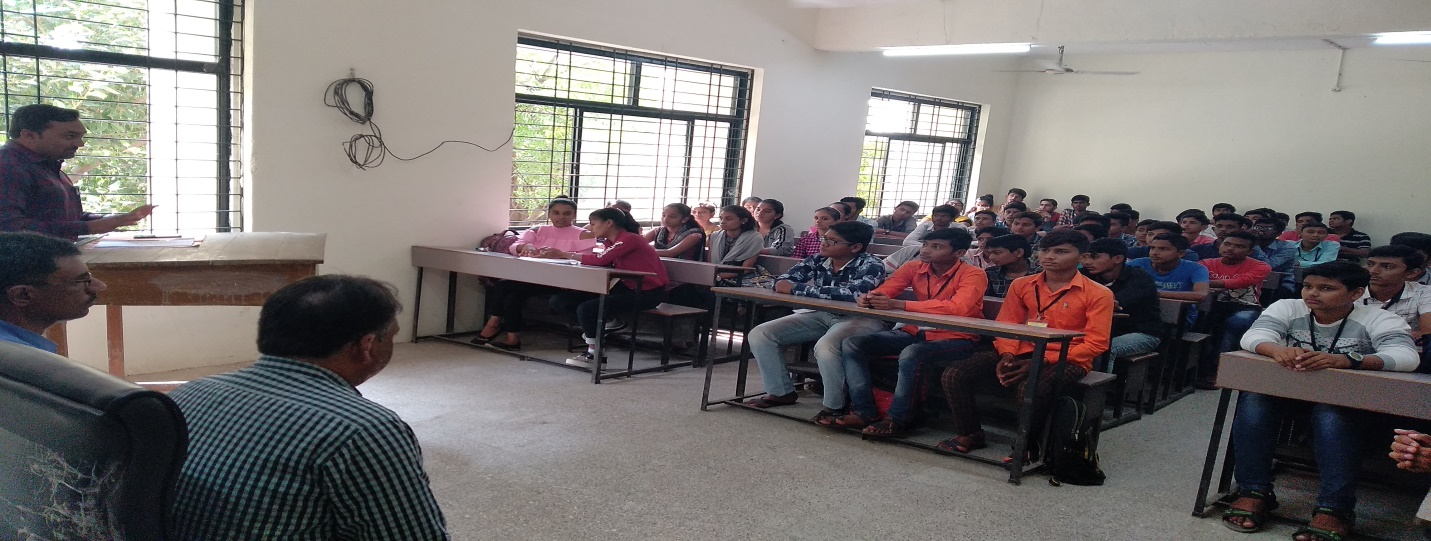 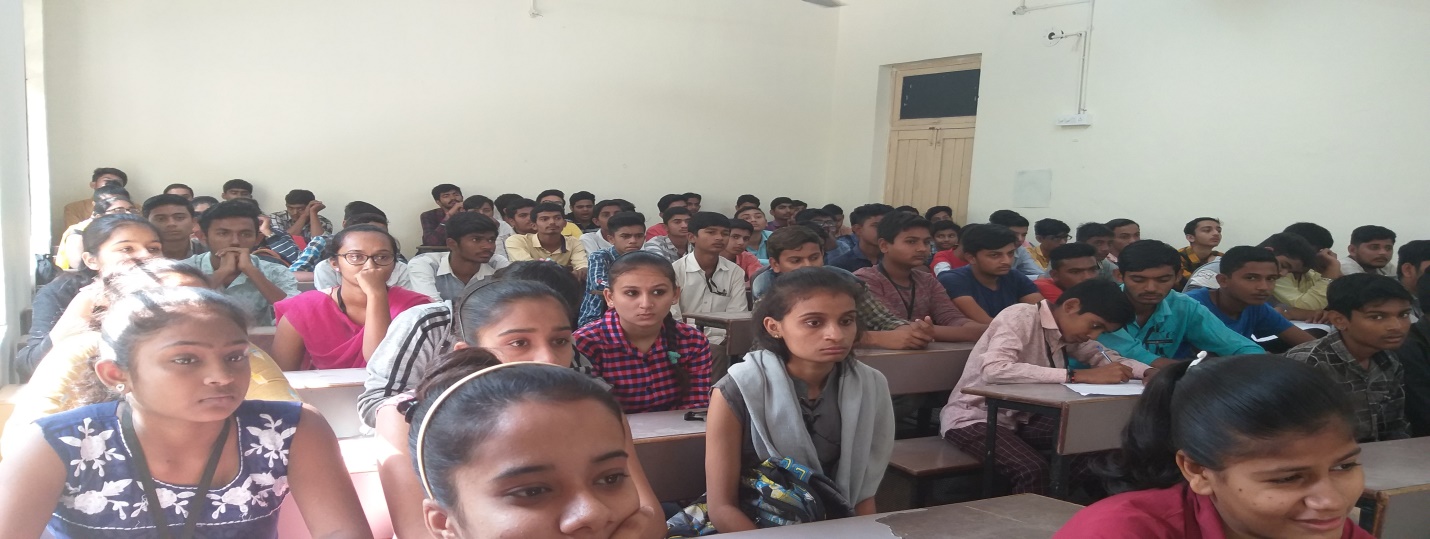 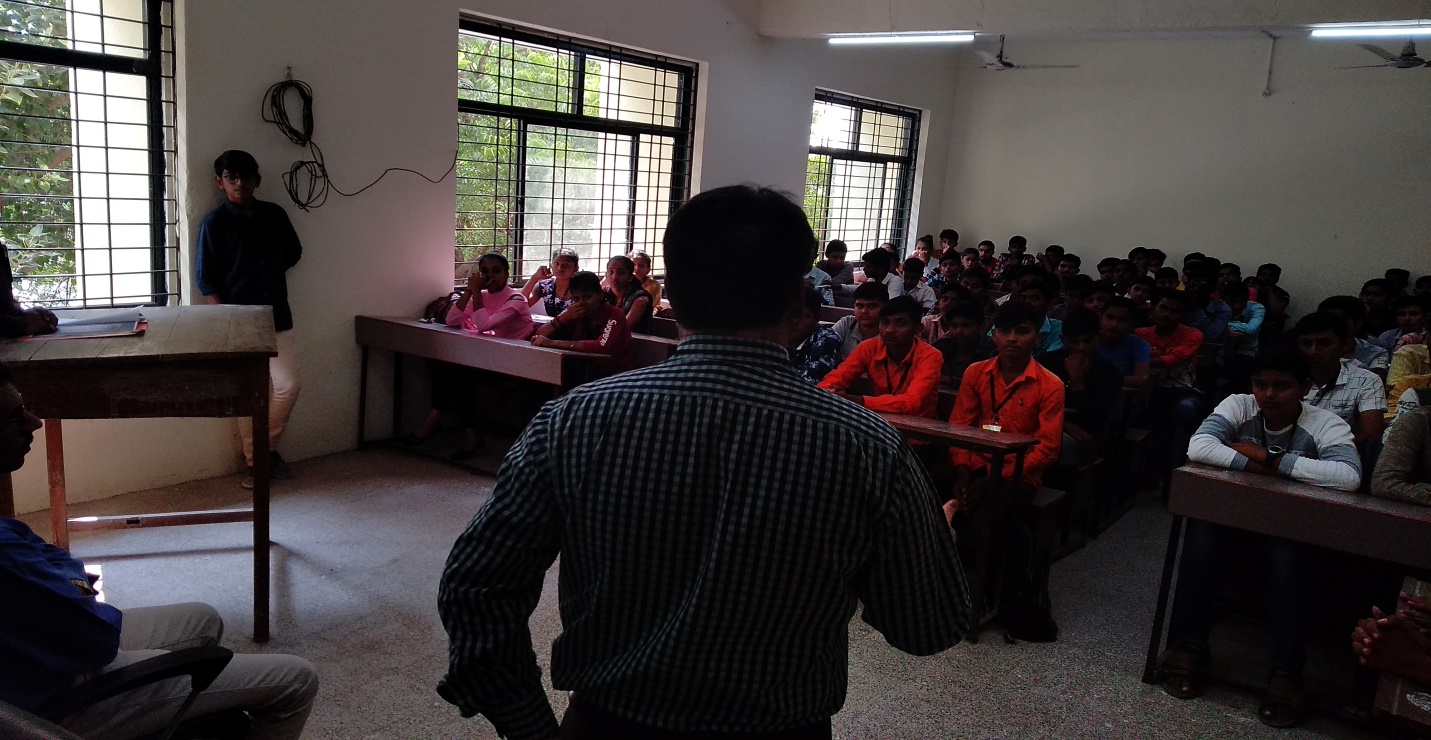 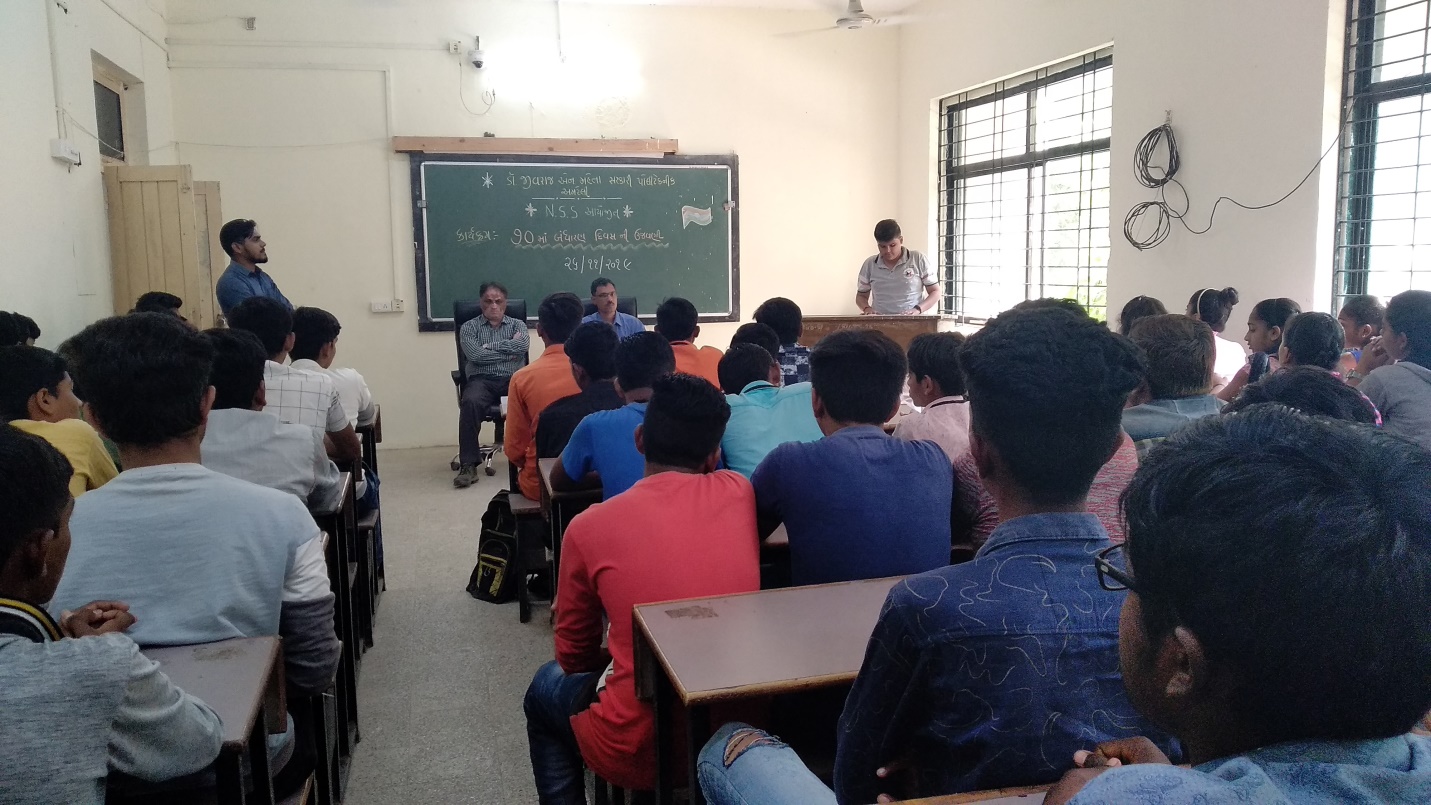 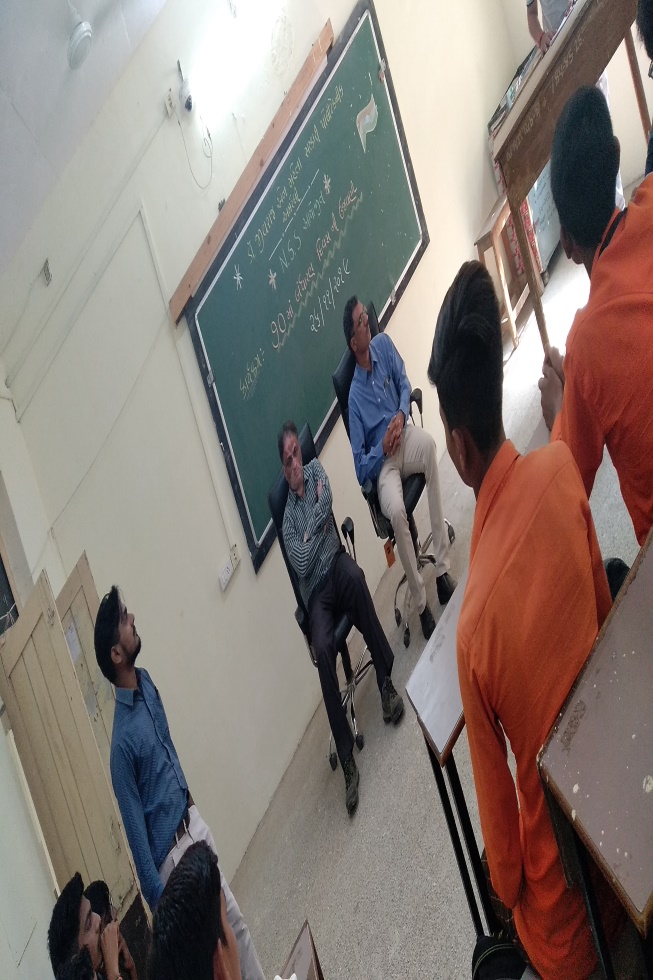 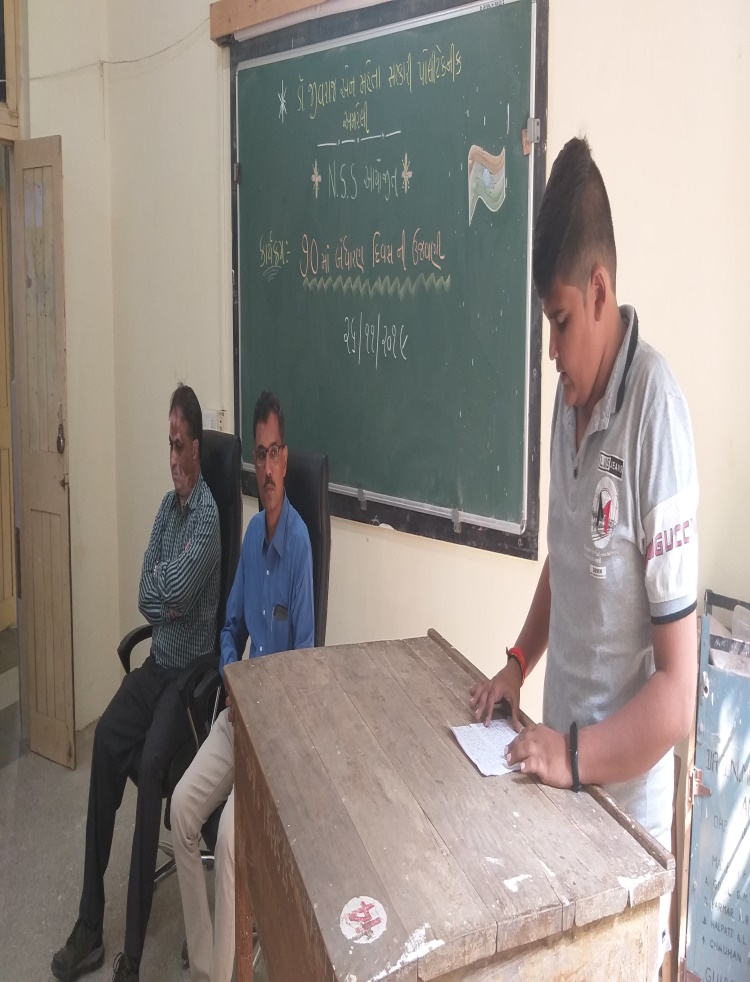 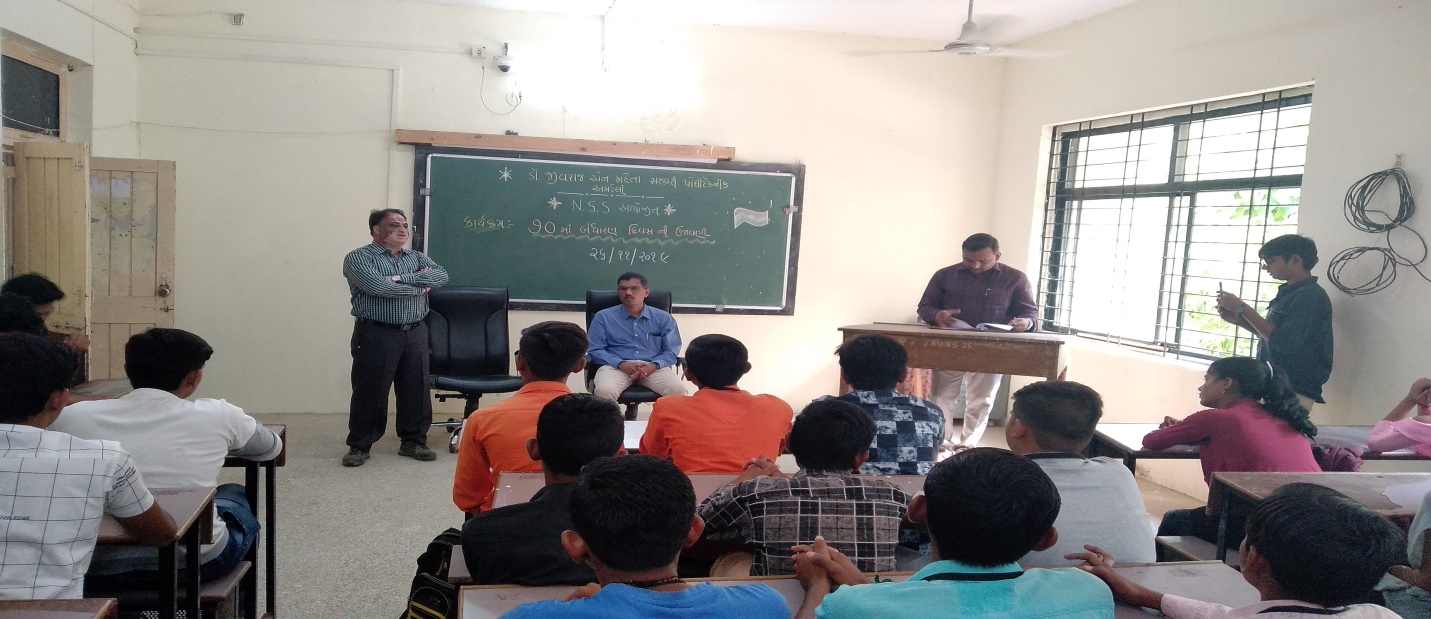 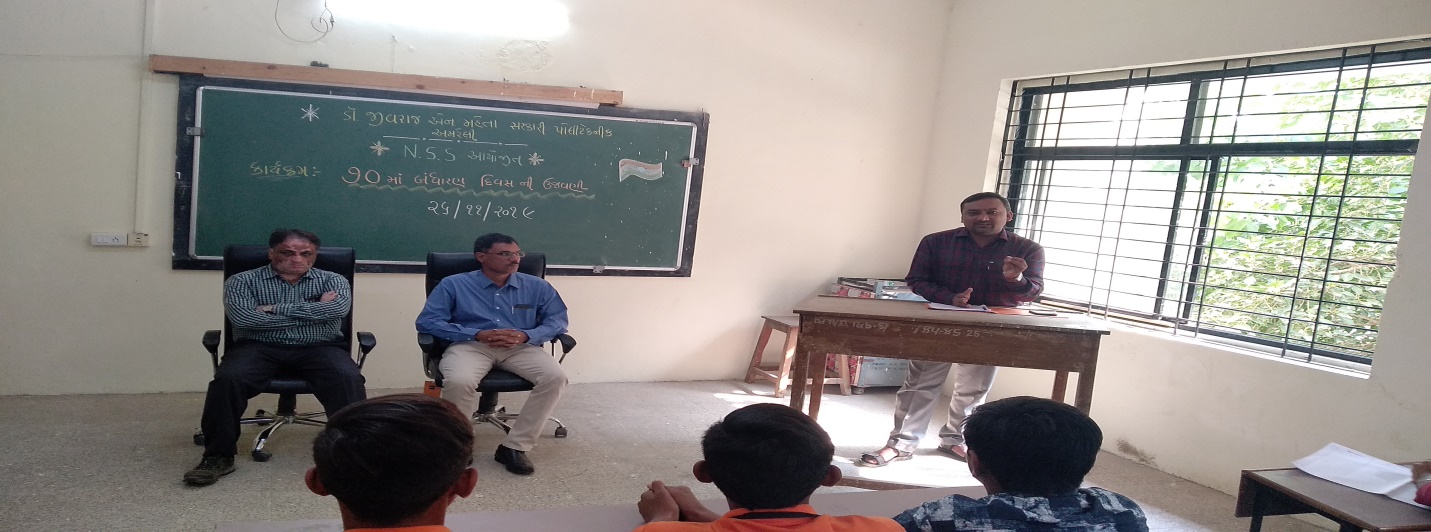 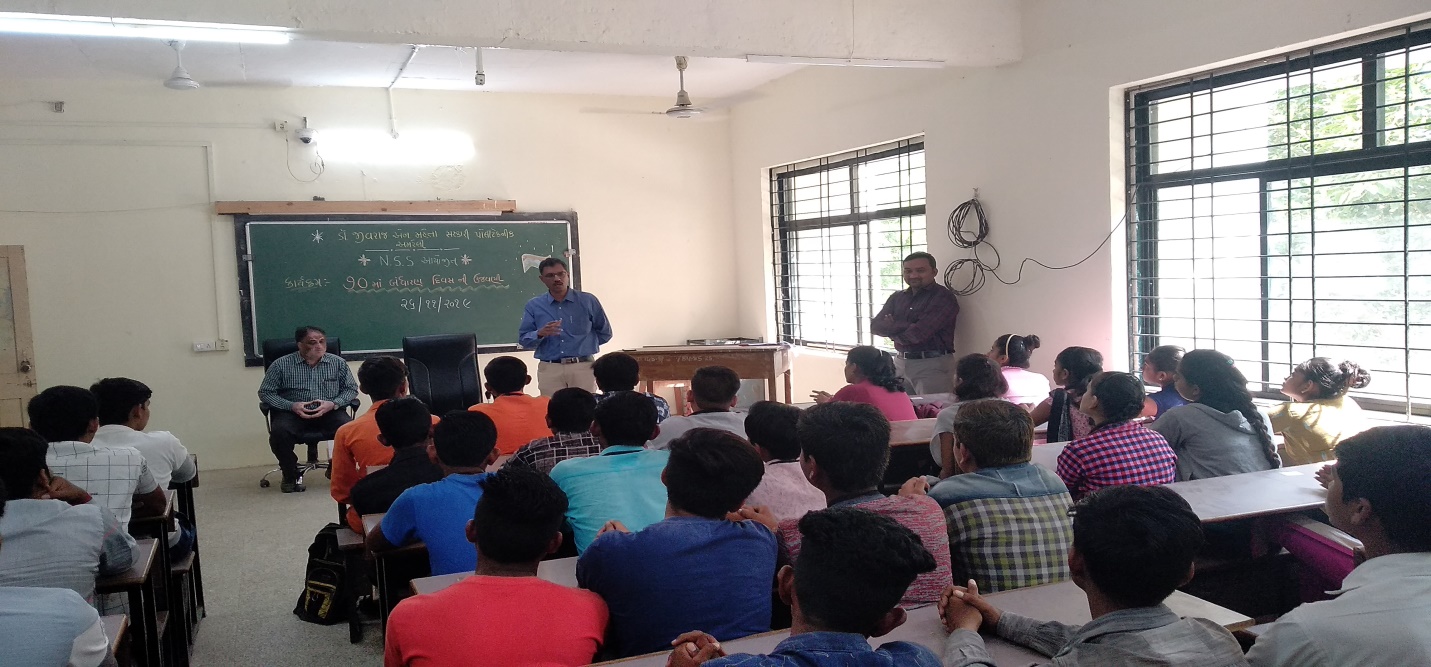 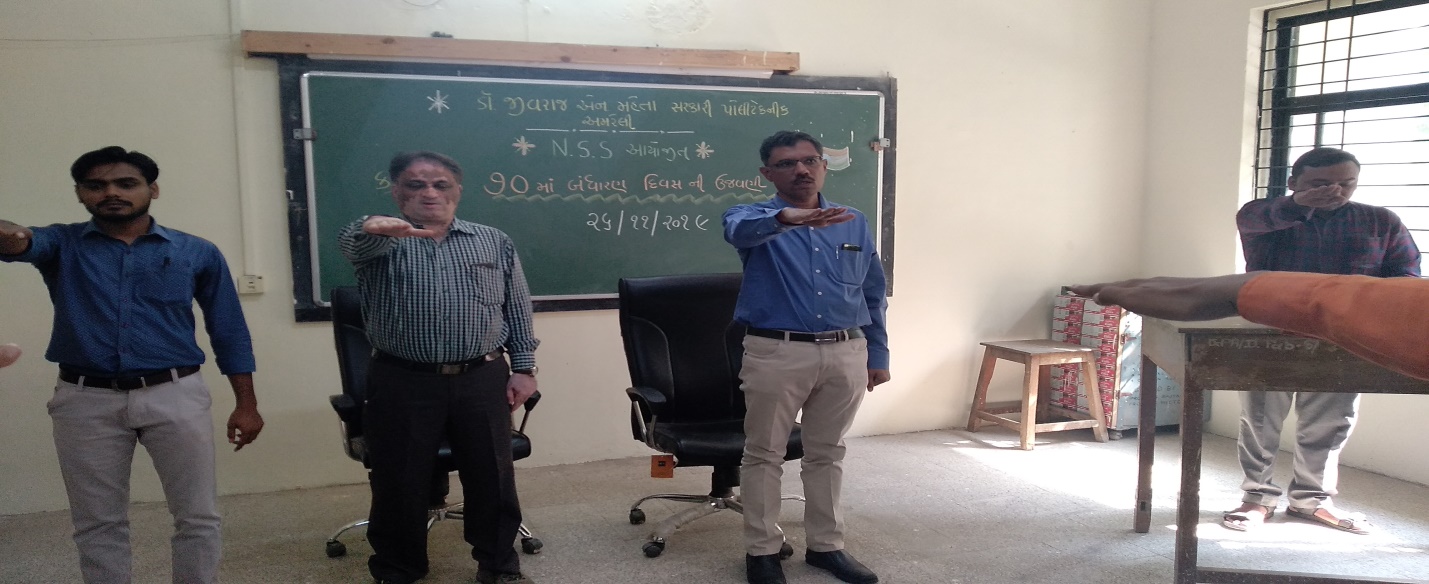 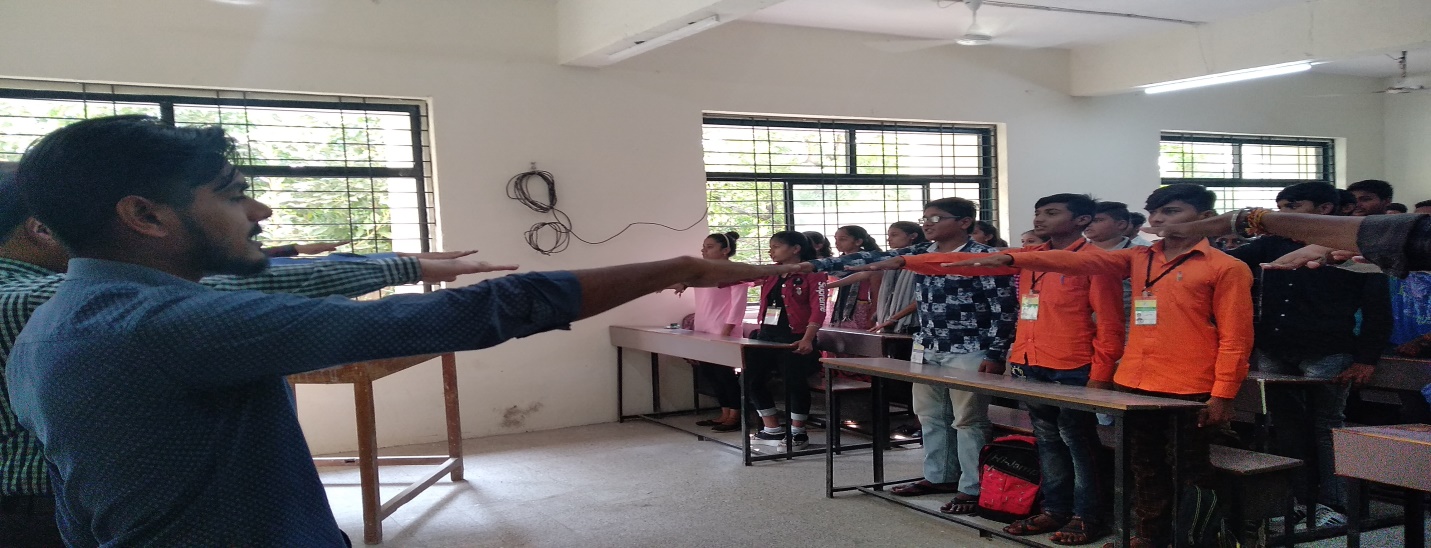 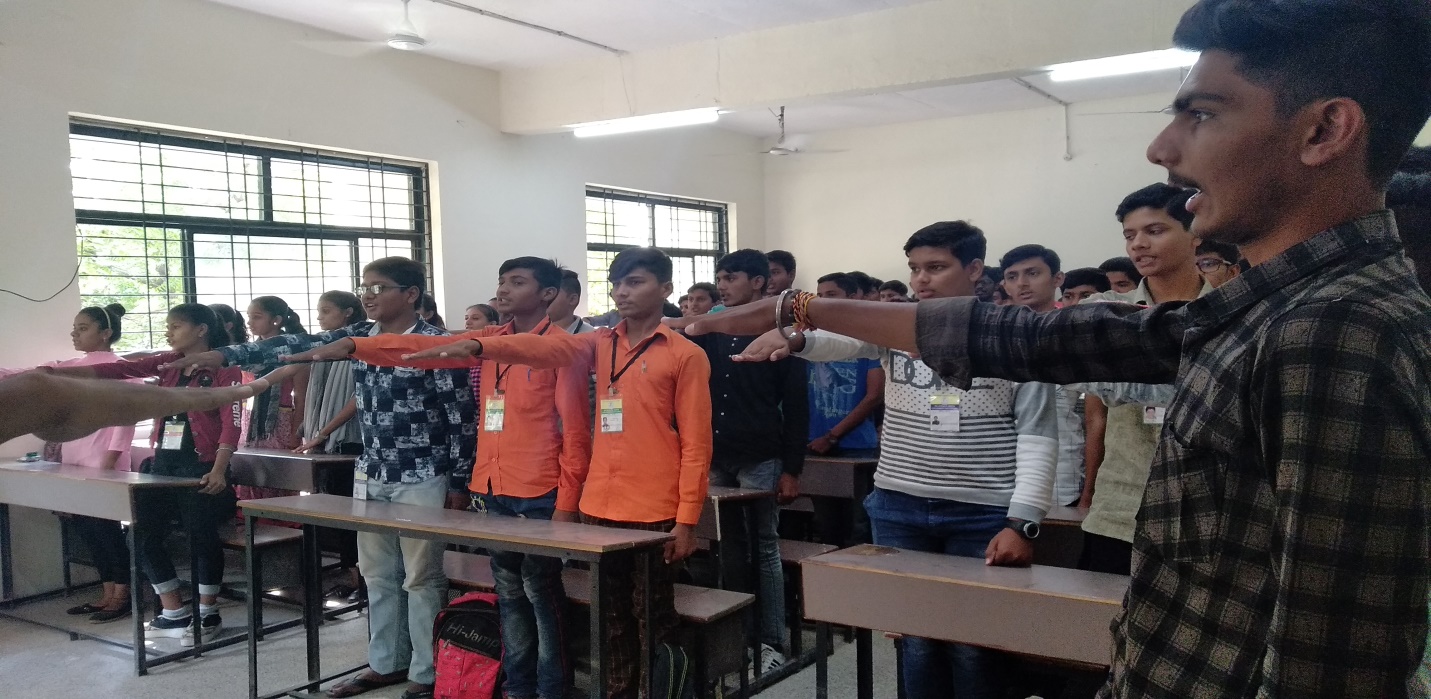 